 Седмично разпределение 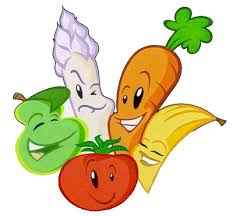 Втора група „ПЛОДЧЕТА“За учебната 2020/2021 година    Изготвил:                                                                                                                                                           Утвърдил:   Катя Янева –ст. учител                                                                                                                                Сребра Славкова - Директор  Петя Вълкова- ст. учител          ПОНЕДЕЛНИКВТОРНИК СРЯДАЧЕТВЪРТЪКПЕТЪКОколен святБългарски език и литератураМатематикаБългарски език и литератураКонструиране и технологииФизическа култураМузикаФизическа култураМузикаИзобразително изкуствоследобедследобедследобедследобедследобедИзобразително изкуствоОколен святБългарски език и литератураМатематикаФизическа култура